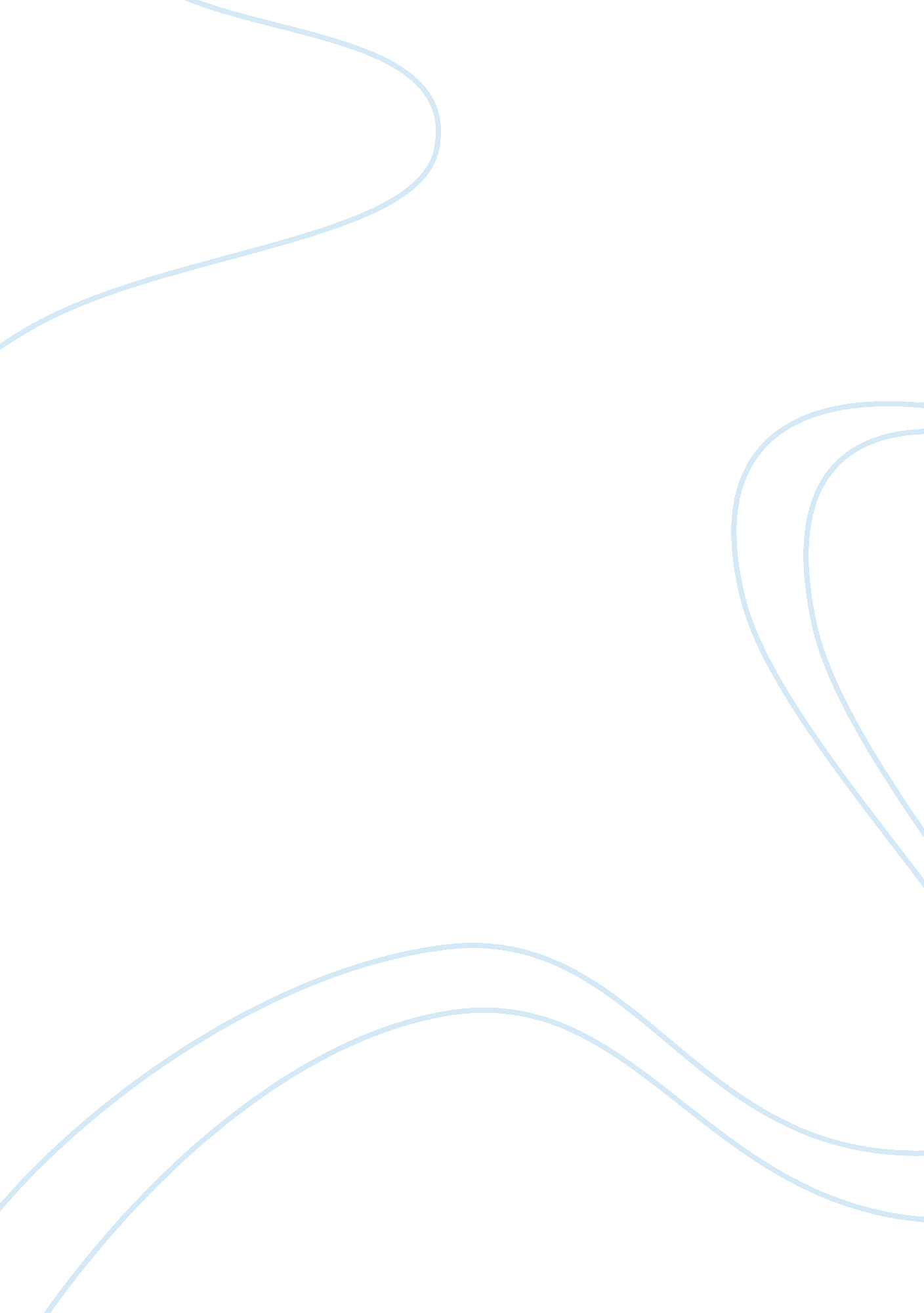 Electric vehicles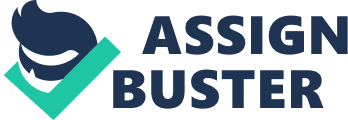 Contents 4. 1. 6. Influence of EV ‘ s buying monetary value Abstraction In the approaching old ages, the discovery of electric vehicles ( EVs ) will transform concerns as we know them today. Among others, it will impact how to transport stuffs and people within several industries, such as public transit, mail/parcel bringing, logistics, distribution, or proviso of services. This thesis will research the impression that EVs can play a important function non merely by cut downing the environmental impact of conveyance but besides by being a possible competitory advantage due to economic and societal factors. Electron volts are the basis of e-mobility. The construct of e-mobility involves all elements within the value concatenation that enables EVs to be a merchandise on the market: production, transmittal and distribution of electricity, production of EVs, production and direction of batteries, and eventually the charge procedure to the clients. All companies that can take advantage of e-mobility are responding to procure their place in this promising market section. Naturally, electricity suppliers are besides interested in the possible concern chances related to e-mobility. E. ON AG ( E. ON ) is non an exclusion and wants to capture value from e-mobility. After analysing the possible concern sections within B2B clients and E. ON ‘ s resources and capablenesss, I identified E. ON ‘ s unit of proviso of proficient services ( TS ) as a possible country to unite e-mobility and E. ON ‘ s involvements. As portion of its concern, E. ON needs a group of technicians and operators that visit clients on a day-to-day footing so every bit to supply proficient advices and care and to set about reparations and talk of electricity metres. These workers constitute the TS section and move in vehicles that form E. ON ‘ s TS ‘ fleet. This thesis proposes that E. ON considers the possibility of geting EVs to supply the proficient services mentioned above. There are four chief grounds for EV to be an equal agencies of conveyance for E. ON ‘ s Thymine: § Zero C emanations of EVs. § The chief proficient restriction of EVs ( the limited drive scope between two recharges ) can be overcome without altering the manner E. ON ‘ TS operates. § The recharging clip can be undertaken during dark without altering any current procedure. § E. ON ‘ s TS fleet operates most in metropoliss and EVs are particularly appropriate for urban conveyance. In add-on, this thesis identifies the jobs to be considered and the benefits of utilizing EVs as TS vehicles for E. ON. I reflect on information gathered both through primary ( interviews to industry experts ) and secondary beginnings. After understanding the cardinal factors of these issues, and based on this analysis, I recommend actions to be undertaken. On the one manus, E. ON should besides anticipate some troubles when presenting EVs in its fleet. The first inquiry is the economic profitableness of such a determination. From a strictly fiscal point of position, nowadays the investing in an EV compared to a traditional burning engine vehicle does non look to be worthwhile. In malice of lower operating costs, the upfront investing for an EV is still about 50 % higher as compared to investing in a traditional car. Due to the short distance covered daily by TS vehicles, the running cost nest eggs and the lower care costs do non counterbalance for the high upfront investing, which increases the entire cost of ownership of an EV compared to a burning engine vehicle. The major proficient restriction of EVs for TS vehicles is the decreased drive scope. Besides the economic disadvantage and this proficient restriction, there are some hazards associated with the uncertainnesss about the hereafter of the state-of-the-art engineering implemented in batteries and EVs. On the other manus, there are clear environmental and societal advantages for E. ON to follow EVs in its vehicle fleet. These benefits are as follows: § Improving E. ON ‘ s public image. § Reducing the CO2 emanations of the company. § Deriving first-hand cognition about e-mobility. § Other secondary grounds: back uping the emerging e-mobility industry, increasing electric dependance in the market, possibility of bear downing for electricity at low demand hours that otherwise would be wasted, and taking the first stairss towards a smart grid. In amount, being a first adoptive parent of EVs implies high entire cost of ownership and the premise of hazards. However, after measuring the pros and cons, there are adequate grounds to urge E. ON to present EVs within its fleet. Initially, a decreased figure of EVs should be used as tests during two or three old ages. When the monetary value of EVs and batteries lessenings, and the engineering and service provided better, E. ON should increase increasingly the figure of EVs within its fleet. The recommended clip line for the debut of EVs is a effect of the expected development of the monetary value and engineering within the following old ages and of E. ON ‘ s demand to get down bettering the perceptual experience of the market about E. ON ‘ s leading in corporate societal duty. 1. Introduction At the beginning of the twenty-first century the planetary community faces a great figure of challenges. While some of these challenges are comparatively new, others are the heritage of the surpluss undertaken chiefly in the last 40 old ages of industrialisation. The rapid growing and industrial development of new economic powers, such as China and India, have besides contributed to the impairment of the state of affairs. As a response, the international community has accelerated the procedure of seeking and developing suited solutions to get the better of these challenges. Among international jobs, planetary heating might stand for the major menace for the hereafter of the world. If the most pessimistic expert anticipations come true, we have few old ages to respond. A critical factor for planetary heating is the emanation of nursery gases, being CO2 the chief environmental jeopardy. For the European Commission, the negative impact of conveyance on the environment is obvious. In 2006, 22. 8 % of all CO2 emanations in the EU were caused by conveyance, being a 71. 0 % of this entire due to route conveyance. Additionally, “ urban conveyance histories for 40 % of CO2 emanations and 70 % of emanations of other pollutants originating from route transport.” The demand and the dependance on traditional dodo energy represent another critical planetary challenge particularly taking into history the increasing figure of people holding entree to more energy-consuming engineerings. The job of traditional dodo energy beginnings is non merely that they are harmful for the environment, but besides that they are going more scarce. Many resources are being devoted to the development of new energy beginnings that cut down the dependance on fossil fuels. Renewable energies, such as air current, solar, biomass, or geothermic power, have increased recently their part within the energy production mix. However, production of energy is non the lone factor in the equation. An betterment in the efficiency of energy usage would besides lend to a decrease in the ingestion of harmful fossil fuels. Taking into history the current international model and the combination of the two jobs mentioned supra, we can recognize the importance for the society to happen a agency of transit that reduces CO2 emanations and which, at the same clip, is more energy efficient. For some specializers, the reply in the short-run for a smarter, more efficient and more environmental friendly urban conveyance is clear: e-mobility. As an electricity supplier, E. ON is interested to understand whether e-mobility is traveling to develop in a profitable concern, as some experts predict, and therefore traveling for a leading place, or whether on the contrary it is wiser to wait and see how e-mobility develops and be a follower in the market. There are several grounds for E. ON to respond instantly and alter its rather inactive place in relation to e-mobility. However, there is one ground that is the cardinal factor: improving E. ON ‘ s current negative public image. Assuming that E. ON decides to come in the e-mobility market at this really minute, there are two client sections for E. ON to concentrate on: concern to consumer ( B2C ) and concern to concern ( B2B ) . The consumer market is non ready for e-mobility yet. There are neither mass produced EVs nor the needed substructure available for concluding consumers. In add-on, the monetary value of EVs compared to traditional burning engine vehicles is still much higher, which prevents a monolithic involvement in e-mobility from largely monetary value goaded consumers. Therefore, the B2C section does non look to be a suited option yet. As a consequence, the lone staying option for E. ON to respond instantly and take active portion in e-mobility is B2B. However, there are legion chances to be explored within the current B2B market. Which industry to aim? Which sector? Which company? Which merchandise to offer? This thesis will give rational considerations to urge that E. ON should utilize its ain TS fleet as a first measure within its scheme to get down capturing value from e-mobility. 2. E-mobility In order to accomplish a better universe to populate in, the planetary economic system must acquire rid of the dependance on crude oil and its derived functions. The chief economic sectors dependent on oil are energy production and transit. Both sectors have been confronting accelerated developments during the last old ages. While the energy sector is sing a progressive addition in the proportion of renewable beginnings of energy, the conveyance industry is seeking for the replacement to oil as fuel. Bio-fuels are being developed as a possible option. However, from an environmental and energetic point of position, bio-fuels are the worst possible option because their efficiency is low and the universe would necessitate 100s of Amazon rain forests to supply the fuel needed. Hydrogen is considered to be a serious campaigner to take the topographic point of oil as major international fuel. But it seems to be expensive and really inefficient: “ Electricity obtained from H fuel cells appears to be four times every bit expensive as electricity drawn from the electrical transmittal grid.” As a consequence, e-mobility remains the most efficient and rational option to oil. 2. 1. Overview As stated by L. Birnbaum, RWE-Strategy direction, “ Electrical mobility will predominate. The clip is ripe.” But, what is precisely e-mobility? Is it merely about EVs? Is it about batteries? What is the function of politicians? And what is the function of large energy companies? Electro mobility means a higher grade of energy efficiency esteeming the environment. This is a really ambitious mark. Therefore, it involves non merely EVs but besides a batch of different constructs. The chief thought is to replace the current inefficient and environmental harmful theoretical account of route conveyance based on oil by a theoretical account based on electricity. From a proficient point of position, the theoretical account is clearly defined and executable. However, it is related to so many betterments and alterations that it will still take some old ages until the theoretical account is wholly adopted. The planetary route fleet construction will see a deep transmutation with the development of EVs. Therefore, e-mobility opens a immense scope of chances for OEMs, battery makers, energy providers, new entrants, politicians, and clients ( both B2B and B2C ) . Equally far as auto shapers are concerned, new vehicles must be designed and produced. All large OEMs are viing to be the first to offer EVs at large-scale production and low monetary value. In this race, some OEMs will lose and others will take the lead, which represents a batch of chances. The same thought can be applied to battery manufacturers. They are besides sing a ferocious competition to develop the ideal battery that fulfills all client demands. One of the victors of e-mobility is the electricity sector. On the other manus, one of the also-rans is the oil industry. Both industries, included in the wide energy industry, are seeking to support their involvement. The chief rivals are responding to procure their place in e-mobility. However, there are still excessively many uncertainnesss for large companies to wager definitively for e-mobility. The first company that decides to put high volumes of resources could go the leader. Taking into history the being of chances and alterations, it is normal the visual aspect of new entrants. After all, e-mobility is seeking to replace the oil industry, which generated a value ( merely crude oil ) of $ 1. 7 billion in 2007. There are already some new EV shapers ( Tesla Motors, Modec, Smith Electric Vehicles, Think, Fisker Automotive… ) that are seeking to prehend its market niche. The same is go oning in the battery industry, which faces exceptional intense competition due to the increasing figure of Asiatic battery manufacturers. However, the hazard of new entrants is non merely for auto and battery shapers. Selling electricity to the clients is besides an interesting concern, and companies with new constructs intend to capture value by puting themselves between electricity manufacturers and concluding clients. This value captured is a possible doomed for electricity suppliers. For illustration, the company Better Place has become already a planetary rival in e-mobility for energy suppliers. Better Place claims to be “… the universe ‘ s taking electric vehicle ( EV ) services suppliers, catalysing the passage to sustainable transportation.” The company has already signed understandings with Israel, Hawaii, Denmark, and Australia to supply with substructure and energy to power EVs. E-mobility besides represents a challenge for politicians. In fact, politicians must modulate and command to guarantee a better quality of life for the citizens they represent, and e-mobility offers a alone chance to accomplish it. Politicians can act upon e-mobility and the gait of its debut by, among others, let go ofing new environmental restrictions for CO2 emanations, increasing the revenue enhancements for fossil fuels, or assisting to increase the demand for EVs by cut downing direct revenue enhancements for these vehicles. These determinations will play a decisive function in the hereafter of the society. Customers should besides profit from e-mobility, non merely from an environmental and societal position but besides from an economic point of position. For companies, e-mobility can be a distinction factor and a cost decrease. For consumers, it can stand for a decrease in the conveyance costs and a alleviation for their environmental and societal concerns. All stakeholders mentioned above ( OEMs, battery makers, energy providers, new entrants, politicians, and clients ) realize that EVs are the basis of e-mobility. The development gait and success of e-mobility depends on the development gait and success of EVs. 2. 2. Electric vehicles For the Electric Auto Association Europe, the definition of EV is really straightforward: it is a vehicle with electric propulsion. The beginning of EVs goes back to the first half of the nineteenth century. During the 2nd half of the nineteenth century and most of the twentieth century, EVs were increasingly pushed into specific functions, such as rail conveyance, trolley coachs and forklift trucks. Merchandises derived from oil became the fuels most used. The last decennary of the twentieth century and the beginning of the twenty-first century have witnessed the revival of EVs, chiefly due to energy efficiency and environmental issues. The current merchandise scope of EVs is rather extended. In add-on to the traditional specific functions mentioned above, presents EVs makers besides offer electric coachs, minibuses, trucks ( with a gross vehicle weight up to 12, 000 kilogram ) , new waves, SUVs, autos, minibikes, bikes, skateboards, and Segwaies. However, most of these vehicles are still in a pre-series phase. Due to the long list of possibilities behind the term of EVs and for a better apprehension and lucidity of this thesis, when utilizing the term EVs I will mention merely to electric autos. 2. 2. 1. Advantages of EVs There are several grounds why EVs are deriving importance and are seen as the hereafter of route conveyance, particularly for urban route conveyance. The first of these grounds is that EVs are environmental friendly non merely because they do non let go of pollutants while operating but besides because they are more energy efficient than the remainder of the options. As a regulation of pollex, EVs transmit three quarters of the energy in the batteries to traction the wheels, compared to the ca. 15 % of traditional burning engine vehicles. Another ground, which is related to the two grounds mentioned, is cut downing the energetic oil dependance because electricity can be produced locally in different ways. Due to the features of electric motors, some public presentation characteristics of EVs besides present advantages in comparing to vehicles with other types of motors. Electron volts are about noiseless, which benefits the riders inside the vehicle and the walkers on the streets. Additionally, electric motors provide the power in a smoothly manner, which cut down quivers to a minimal degree. Finally, the possible acceleration of EVs is really high. All these public presentation advantages make EVs an optimum route conveyance for some applications, particularly for urban conveyance. Fuel costs of EVs are low in comparing to all the others fuel discrepancies. As a general regulation, an EV can go eight kilometres per kilowatt-hour ( kWh ) . Assuming a monetary value of 0. 22 ˆ per kWh, the cost per kilometre driven with an EV is 2. 75 cents. On the contrary, a standard Diesel auto consumes about 7 litres per 100 kilometer. Assuming a diesel monetary value of 1. 20 ˆ per litre, the cost per kilometre driven with a Diesel fueled auto is 8. 4 cents, which is more than three times higher than the cost of kilometre driven with an EV. Care costs of EVs are besides low because EVs do non necessitate any oil or filter alterations. Therefore, the figure of entire services required within EVs ‘ life span is low. Additionally, the mechanical simpleness reduces the chance of mechanical dislocations and the costs of the fixs. As concluding ground for back uping EVs is the possible development of smart grids. There are tonss of futuristic applications that are being considered by electric companies. One of the most relevant is the usage of EVs as electricity storage that could be used in extremums of demand by directing back electricity into the grid. Consumers could take advantage of this application by purchasing electricity to bear down the batteries of the vehicle in low demand hours ( when electricity is cheaper ) and selling it back to the grid operators in high demand hours ( when electricity is more expensive ) . This thought, together with many others, would do possible the construct of smart grid. However, to acquire to this point several proficient betterments are needed, being the most important the development of smart metres. It will still take some old ages and successful developments to implement the ideal construct of smart grid. Table 1: Summary of advantages of EVs 2. 2. 2. Drawbacks of EVs As explained before, EVs present a series of advantages that make them be a really interesting option for route conveyance in the hereafter. But, why are they non already packing the roads all over the universe? What are the drawbacks? The chief job that EVs are confronting to make the mass market is their purchasing monetary value. Theoretically, EVs ( without taking into history the batteries ) should be every bit expensive as traditional burning engine vehicles. The constituents are fundamentally the same, and the collection procedure is about indistinguishable. However, due to economic systems of graduated table, the production of oil fueled vehicles is cheaper. If the anticipations of experts come true and the costs of production of EVs is reduced by five per centum per twelvemonth, in the following few old ages bring forthing EVs should be every bit expensive as the current vehicles on the street. Additionally, authorities and industry inducements are expected, which will excite the consumption of EVs. Additionally, the monetary value of the batteries should be included into the entire buying monetary value. Nowadays, the monetary value of the batteries is high. For illustration, a lithium-ion battery with a capacity of 15 kWh ( adequate for a auto to go 120 kilometer without holding to reload ) costs about 8, 000 ˆ . Fortunately, the monetary value of batteries has decreased in the last old ages at an yearly rate of six to eight per centum and is forecasted to go on diminishing about by the same rate during the following 10 old ages. Assuming the costs decrease in production and batteries, the economic analysis for the purchase of an EV could alter radically within a short period of clip. Depending on the application and the usage, the entire cost of ownership of EVs can be today negative compared to bing vehicles, but it could be positive after some months. 2. 2. 3. Technical restrictions of EVs Additionally to the drawback of the high buying monetary value, there are some proficient restrictions that prevent EVs from discovery into the market. Most of these restraints are related to the state-of-the-art of the batteries. Get the better ofing these restrictions will condition EVs ‘ hereafter. For these ground battery manufacturers have become a cardinal success factor for EVs and, accordingly, for e-mobility. The drive scope is the distance that an car can drive before holding to refuel. While some diesel vehicles can drive over 700 kilometers without refueling, EVs must reload batteries every 150 to 200 kilometer. However, some industries claim that the driving scope of their EVs is 400 kilometer. Although the battery engineering is bettering continuously and it is foreseen that the drive scope will increase in the following old ages. In malice of the fact that most drivers do non go more than 60 kilometers a twenty-four hours, the drive scope restriction is still a major obstruction for a batch of clients. The 2nd restriction is obvious one time the user has to reload the battery of the vehicle. The clip needed to to the full reload the battery is well long. Depending on the sort of power beginning from the grid and the capacity of storage of the battery, the recharge clip can take up to ten hours. However, the typical recharge clip is between four and eight hours. With a three stage power the clip can be reduced down to two or three hours. Another possibility for bear downing the battery is altering the complete battery battalion. If the EV is prepared adequately for that intent, the whole procedure of exchanging batteries can take about one minute. However, this switching-battery construct is non supported by most auto makers. Two extra restrictions are related to the battery. The first is the high weight and important infinite that are required by the battery battalions, which condition the design and comfort of the vehicle. The last restriction is the figure of possible bear downing rhythms that a battery can see before losing a considerable sum of storage capacity. Some battery shapers claim that their batteries can be charge more than 1000 times keeping 100 % of its capacity. However, this figure must still be improved to wholly carry through the clients ‘ demands. Finally, there is one farther restriction that is non related to batteries. The restraint is the substructure required to supply electricity to bear down a high figure of EVs at the same clip. There are some concerns about the capacity of the grid to supply the sum of electricity required while bear downing a batch of EVs at the same time, and finally electricity suppliers should put a high sum of money to better the substructure. Table 2: Summary of drawbacks and proficient restrictions of EVs 2. 3. General impact of EVs for proviso of proficient services The chief intent of this thesis is to place the impact of e-mobility when applied to the proviso of proficient services of a concrete electricity supplier. However, before analysing specifically E. ON ‘ s TS, it is interesting to analyse how the above mentioned advantages, drawbacks, and restrictions of EVs affect generically all types of proficient services. The manner they can impact the proviso of proficient services can be divided into three groups, depending on the degree that each characteristic affects the operations of proficient services: strong direct impact, possible indirect impact, and low or no impact. The characteristics that have a strong impact in TS can be divided into two subgroups. The first subgroup consists of the characteristics that have a positive direct impact, such as the energy efficiency, the low operation costs, the low care costs, and the operational characteristics ( decreased noise, reduced quiver, and particularly strong acceleration ) . The 2nd subgroup is formed by characteristics that have a negative impact. The high buying monetary value is a important economic drawback, and the decreased drive scope is a major factor that limits the normal operations within E. ON TS. The list of characteristics that can hold a possible indirect consequence on TS is divided into positive ( environmental friendly, mechanical simpleness ) and negative effects ( long recharging clip, limited figure of reloading rhythms ) . Finally, there are some characteristics that have low or no impact. These features are the high weight of the battery, the big infinite required for the battery, cut downing energetic oil dependance, possible for smart grid, and restriction on the electricity distribution substructure. Table 3: Summary of impact of EVs‘ characteristics to proficient services In amount, TS can bask possible benefits from the features that EVs offer. The two drawbacks are the high buying monetary value and the decreased drive scope. However, as mentioned above, it is expected that the buying monetary value will diminish significantly during the following old ages and the drive scope will increase, which will do EVs an even more attractive option for TS than presents. 3. E. ON ‘ s Technical Service To analyse the suitableness of EVs characteristics for E. ON TS it is really of import to understand the manner in which TS operates, the services provided, the sort of vehicles presently within E. ON ‘ s fleet, and the function and needs that the TS ‘ vehicles must carry through. 3. 1. Servicess provided “ Our Technical Network Services purpose at municipal public-service corporations, distributers, industrial and commercial clients. Gladly, we besides can piece a customized offer. § Streetlights: Lighting in public infinites. § Medium electromotive force and transformer Stationss: We support you as portion of your duty on operators. § Substations and transformers: We build your substation or switchgear edifice. § Gas supply: Planning and building of gas force per unit area ordinance and measurement systems. § Telecommunications: We support you in communicating webs. § Training” Additionally to these services, the group of technicians and operators that constitute E. ON TS besides provides care, sometimes carries out the talk of electricity metres, and really frequently undertakes reparations of dislocations. Standard services are provided from Monday to Friday. However, there is a group of technicians on guard responsibility 24 hours a twenty-four hours, seven yearss a hebdomad. The map of this group is to be prepared for any sort of dislocation that could go on out of the blue. Due to the important importance of electricity for some clients, an equal reply for the reparation of dislocations must be undertaken every bit shortly as possible. 3. 2. Operationss A normal on the job twenty-four hours for a technician within E. ON TS starts when he arrives to the base on his ain auto. After covering with some everyday process ( paperwork, new spare parts, etc. ) , he gets into a auto owned and made available by E. ON. From this really minute, every twenty-four hours is different, non merely for him but besides for the remainder of his work co-workers. There are many different fluctuations that can impact the on the job twenty-four hours. One of the altering parametric quantities is the figure of visits. One twenty-four hours a technician might hold to pay visit to merely one client. And following twenty-four hours he could hold to see four other clients, or merely travel back to the same topographic point as the old twenty-four hours. The sum of tools and trim parts required every twenty-four hours besides alterations, which has an influence in the vehicle to be used. Normally, one technician uses ever the same vehicle, because it is normally equal to carry through his infinite demands. However, for specific works the technician could necessitate a bigger vehicle. The location of the topographic points he has to go to is besides rather diverse. He might hold to go 250 kilometers to a dislocation, or he might hold to go to to the building of a new street placed merely 15 kilometers off from the base. None of the technicians has a predetermined of fixed path. On norm, a vehicle of E. ON TS fleet travels daily 90 kilometer. However, the scattering of the distance travelled within a twenty-four hours is wide. The drive scope of EVs is exactly the chief drawback for the operations of TS. While the mean day-to-day distance travelled is low plenty to be covered by EVs without necessitating to reload the vehicle, the wide scattering of the existent distance driven might do jobs for the technicians driving EVs. In add-on, in the finish or on the manner there might be no equal topographic point to bear down the batteries of the EV. Therefore, there is a hazard for the worker to be left in the center of no point without electricity in the batteries of his EV. This would be detering for the technician and expensive for E. ON. In fact, during the interviews undertaken sing the pattern undertaking “ E-mobility chances for E. ON. Capturing value from the bing client base” , the information appeared that technicians have some reserves to utilize the tight natural gas ( CNG ) vehicles bing with E. ON fleet because of what they said it is their decreased drive scope. However, the 350 kilometer driving scope of CNG vehicles is more than plenty for the operations of TS. Additionally, the cyberspace of gas natural Stationss is being dispersed and merely in Germany there are already 835 points to refuel gas natural Obviously, technicians are accustomed to combustion engine autos, which provide a long drive scope. For them even 350 kilometer is excessively short, although it covers their demands extensively. Therefore, industries of EVs must better the drive scope, but anyway it will be difficult to alter this irrational response to driving scope below the current criterions. At the terminal of the twenty-four hours, the technician drives back to the base. He parks the E. ON ‘ s vehicle in the parking batch and takes his ain auto to drive back place. The vehicle stays parked during the eventide and dark. This fact suits absolutely with the demands of EVs because this clip the vehicle stays parked could be used to reload the batteries. In that manner, following forenoon the batteries would be filled up for the day-to-day usage. 3. 2. 1. Fleet E. ON TS fleet consists of burning engine and CNG vehicles. The proportion of each vehicle varies depending on the subordinate. For illustration, E. ON Hanse AG owns 400 Diesel and gasolene, and 230 CNG vehicles. In entire, E. ON has ca. 3, 500 vehicles, ca. 3, 000 Diesel and gasolene, and ca. 500 CNG. The scope of trade names and theoretical accounts within the fleet is wide. There are Ford Transit, Opel Zafira, Opel Corsa, Opel Combo, Volkswagen Caddy, and Volkswagen Passat Variant, merely to advert some. The vehicles are chosen depending on the demands of a determined technician sing infinite for tools and trim parts, comfort and manoeuvrability. 4. Impact of EVs within E. ON ‘ s TS fleet Based on the old analysis of E. ON ‘ s TS ‘ operations and the proficient characteristics of EVs, I identified the country of proviso of proficient services ( TS ) as a suited lucifer for e-mobility and E. ON ‘ s involvements. The logical proposal is the purchase of EVs for its usage in E. ON ‘ s TS ‘ fleet. However, a deeper apprehension of the possible pros and cons is needed before doing any elaborate recommendation for the hereafter. Identifying the economic, environmental and societal effects of the proposal from E. ON ‘ s point of position is necessary. 4. 1. Economic comparing In all concern determinations the first inquiry is the economic profitableness. However, the costs of batteries and EVs change continuously and are traveling to maintain on altering for the following old ages. For this ground, the computations mentioned in this paper must be reviewed in item to update them at the needed minute. The intent of this economic analysis is to function as a mention for the determination devising procedure and non to set about deep fiscal and elaborate computations. For the economic comparing I adapted to the demands for the affair at manus the model of analysis used by Joost new wave lair Bulk in his paper “ A cost- and benefit analysis of burning autos, electric autos and H autos in the Netherlands.” I used this theoretical account in hurt of others for three chief grounds. First, it represents faithfully all the major costs factors and their influence on the entire costs. Second, it is really intuitive. Third, it does non take into history the clip value of money. 4. 1. 1. General information A information set for the computations must be defined before analysing and doing a comparing between EVs and burning engine autos. Three of import figures were gathered through primary research. The mean day-to-day distance travelled will be considered 90 kilometers, which is the mean distance travelled by E. ON ‘ s TS vehicles. It means a distance driven of ca. 21, 000 kilometer per twelvemonth. Further internal information is that E. ON changes its vehicles every 6 old ages, which means that a auto thrusts ca. 125, 000 kilometer until it is sold. Harmonizing to battery manufacturers, the batteries installed in EVs can be recharged to drive that entire distance without sing a considerable decrease in the shop capacity or holding to be exchanged. Therefore, one time the EV is purchased, no excess investings in batteries are needed during their expected service for E. ON. The 3rd figure obtained through internal E. ON ‘ s beginnings is that mean one-year care costs for burning vehicles is ca. ˆ400. As an EV contains less traveling constituents, there is less hazard for dislocations and lower demand for care. Additionally, no oil or filters are required. Experts estimate that care costs for EVs will be ca. 50 % of Diesel or gasoline autos. Therefore, I considered ˆ200 to be the one-year care costs for an EV. The historical electric auto maker Detroit Electric is traveling to establish at the beginning of 2010 a new Electron volt: the theoretical account Detroit Electric e46 ( for detailed proficient specifications see Appendix B “ Technical specifications Detroit Electric e46” ) . This EV is an equal option for E. ON. A version of the auto with a driving scope of 320 kilometers will be between $ 28, 000 and $ 31, 000. The worst instance would stand for a purchasing monetary value of ca. ˆ22, 000 ( exchange rate of 1. 4 ˆ/ $ ) . For the burning engine auto the estimated monetary value is ˆ15, 000, which is the monetary value for a new Opel Corsa with an Ecotec engine. The residuary value of the burning auto is considered to be ˆ4, 000. This consideration is based on a comparing of existent monetary values in Germany for similar six years-old vehicles with a milage of about 125, 000 kilometer. However, there are still no 2nd manus EVs in the market. Sing the mechanical simpleness and good expected mechanical status, the low care costs and the low running costs of EVs, the expected residuary value of an EV should be significantly higher than for a comparable burning engine vehicle. Therefore, the educated conjecture of a residuary value of ˆ6, 000 for an EV should be a stopping point to world worst instance figure. A farther cost to be considered for the debut of EVs is the installing of the needed substructure of bear downing points. The company Electromotive Ltd. offers the Elektrobay bear downing station ( suited for bear downing two EVs at the same clip ) and its installing for ? 13, 000 ( ˆ14, 300 ; exchange rate of 1. 1 ˆ/? ) . This monetary value includes the installing of the bear downing station in a public topographic point, which is more expensive than the installing at E. ON ‘ s private parking batch. Thus, sing my personal experience in installing undertakings and music directors, I estimated that the highest costs for E. ON be ca. ˆ12, 000. Additionally, it is necessary to cognize the fuel efficiency of both options. As stated in the chapter “ 2. 2. 1 Advantages of EVs” , a common regulation within the EV industry is that an EV can drive about eight kilometres per kWh, while a standard fuel efficiency for a burning engine auto is seven litres per 100 kilometer. Table 4: Summary of the parametric quantities used for computations and economic comparings between EVs and burning autos * For two Electron volts Finally, fixed costs were considered similar for both types of vehicles. Therefore, possible governmental subsidies for EVs, different insurance costs or different vehicle enrollment revenue enhancements were non considered. 4. 1. 2. Calculation theoretical account As explained before, I have adapted Joost van den Bulk ‘ s theoretical account for the specific intents of this thesis. The ground for holding to accommodate the theoretical account is that new wave lair Bulk uses the computations to analyse two scenarios, depending on two anticipations about the hereafter development of gasolene monetary value. However, the intent of this thesis is rather different. The mark is to compare the costs of EVs to those of burning autos. Once the costs are compared, the major costs factors that influence the sum costs will besides be analyzed. There are three chief grounds to utilize this theoretical account. First, the major cost factors are clearly defined and represented, leting a dependable analysis. Second, the consequences are really intuitive, which makes possible a direct apprehension of the weight of each factor and its influence in the concluding costs. Third, the theoretical account does non see the clip value of money, which simplifies the computations and do a sensitiveness analysis executable under the clip restraint of this thesis. In order to specify the theoretical account, the first determination to take is which unit to specify as a benchmark. A sound unit in order to compare the entire costs of EVs to those of conventional autos is the sum of money it costs for a vehicle to go one kilometre. In this manner, a comparing is direct and intuitive. The entire costs per kilometre have four major constituents: § Depreciation of the vehicle ( DV ) : subtracting to the buying monetary value ( PP ) the residuary value ( RV ) of the vehicle at the terminal of the life span we obtain the sum of money to deprecate. This figure can be divided by the expected figure of kilometres driven during the life span of the vehicle ( KLS ) to obtain the costs of depreciation per kilometre. § Depreciation of the substructure ( DI ) : spliting the investing in substructure ( IN ) by the sum expected figure of kilometres driven during the life span of the vehicle ( KLS ) we obtain the depreciation of the substructure per kilometre. § Fuel costs ( FC ) : there are two methods, depending on the fuel used: – Electricity: spliting the monetary value of a kWh ( PK ) by the electricity efficiency ( EE ; in kilometres per kWh ) we obtain the electricity cost per kilometre. – Diesel/petrol: multiplying the fuel efficiency ( FF ; in litres per 100 kilometer ) to the cost per litre of fuel ( CL ) and spliting by 100 we obtain the fuel cost per kilometre. § Care costs ( MC ) : spliting the one-year expected care costs ( EM ) by the expected one-year figure of kilometres driven ( KY ) we obtain the care costs per kilometre. Finally, the entire costs per kilometre ( TC ) is calculated adding the four costs mentioned: Substituting in the expression ( 4. 6 ) the equations ( 4. 1 ) , ( 4. 2 ) , ( 4. 3 ) , ( 4. 4 ) and ( 4. 5 ) we obtain two looks for the entire costs per kilometre, depending on the type of fuel consumed: 4. 1. 3. Calculation for proviso of E. ON ‘ s proficient services Taking into considerations the general values summarized in the Table 4 and following the computation theoretical account detailed above we can obtain the entire costs per kilometre driven for both EVs and burning engine autos. As explained, there are four major cost constituents: § Depreciation of the vehicle: – Combustion engine auto: – Buying monetary value: ˆ15, 000 – Residual value after six old ages: ˆ4, 000 – Expected figure of kilometres driven during six old ages: 126, 000 kilometer – Consequence applying ( 4. 1 ) : depreciation costs of ˆ0. 09 per kilometre driven – Electric vehicle: – Buying monetary value: ˆ22, 000 – Residual value after six old ages: ˆ6, 000 – Expected figure of kilometres driven during six old ages: 126, 000 kilometer – Consequence applying ( 4. 1 ) : depreciation costs of ˆ0. 13 per kilometre driven § Depreciation of the substructure: – Combustion engine auto: – Investing in substructure: 0 – Consequence applying ( 4. 2 ) : costs of depreciation of the substructure: 0 – Electric vehicle: – Investing in substructure for two Electron volts: ˆ12, 000 – Investing in substructure per EV: ˆ6, 000 – Expected figure of kilometres driven during six old ages: 126, 000 kilometer – Consequence applying ( 4. 2 ) : costs of depreciation of the substructure of ˆ0. 04 per kilometre driven § Fuel costs: – Combustion engine auto: – Fuel efficiency: 7 litres per 100 kilometer – Fuel monetary value: ˆ1. 20 – Consequence applying ( 4. 4 ) : fuel costs of ˆ0. 08 per kilometre driven – Electric vehicle: – Electricity efficiency: 8 kilometers per kWh ( general regulation mentioned above – Electricity costs: ˆ0. 22 per kWh – Consequence applying ( 4. 3 ) : electricity costs of ˆ0. 03 per kilometre driven § Care costs: – Combustion engine auto: – Annual care costs: ˆ400 – Expected figure of kilometres driven during one twelvemonth: 21, 000 kilometer – Consequence applying ( 4. 5 ) : care costs of ˆ0. 02 per kilometre driven – Electric vehicle: – Annual care costs: ˆ200 – Expected figure of kilometres driven during one twelvemonth: 21, 000 kilometer – Consequence applying ( 4. 5 ) : care costs of ˆ0. 01 per kilometre driven § Entire costs: eventually, using ( 4. 6 ) we obtain the entire costs per kilometre driven. The concluding consequence is a cost of ˆ0. 19 per kilometre travelled for the burning auto, and ˆ0. 21 per kilometre for the EV. Table 5: Summary of the entire costs per kilometre driven for EV and burnings autos The weight that each cost factor represents within the entire costs per kilometre driven is represented in the Figure 1. Figure 1 confirms that, as commented above, the depreciation cost of the vehicle is the chief cost factor for EVs. If, as experts predict, this upfront investing is reduced in the approaching old ages, the economic analysis will be favourable for EVs. Additionally, Figure 1 besides shows the lower weight of fuel costs within entire costs for EVs in comparing to combustion engine vehicles. Comparing the consequences, from an economic point of position EVs do non look to be worthwhile. The entire costs for EVs are ca. 11 % higher than for traditional autos. Generalizing this difference in cost per kilometre to the expected life span of the vehicles, the entire cost of ownership for EVs is ca. ˆ2, 700 higher than for traditional burning engine autos. However, as some premises were made, we can analyse farther: What influence has the electricity monetary value? And the day-to-day distance driven? And the life span of the vehicle? What is the monetary value for EV to breakeven in comparing to traditional autos? 4. 1. 4. Influence of electricity monetary value As mentioned above, I considered an electricity monetary value of ˆ0. 22 per kWh. Depending on the recharging clip and the geographic location, and taking into history that E. ON is an electricity manufacturer, the electricity costs for E. ON can be clearly lower than ˆ0. 22 per kWh, which might hold a important impact on the concluding consequences. Following the computation theoretical account applied above, a sensitiveness analysis can be undertaken to analyze the influence of the electricity monetary value on the entire costs and to cipher the electricity monetary value that breakevens costs. The sensitiveness analysis is undertaken by altering the value of the electricity monetary value in the expression ( 4. 7 ) and ( 4. 8 ) and ciphering the entire costs per kilometre driven for each value. The analysis starts with a value of 0 ˆ/kWh, and additions by 0. 01 ˆ/kWh until 0. 25 ˆ/kWh. For more inside informations about the values obtained see Appendix C “ Sensitivity analysis of entire costs depending on electricity monetary value ( ˆ/kWh ) ” . The Figure 2 shows the consequences of this analysis by demoing the relationship between electricity monetary value and entire costs per kilometre driven. As the electricity monetary value is non a variable within the expression ( 4. 8 ) , altering its value does non alter the sum costs for a burning engine auto. Therefore, the Figure 2 shows a changeless sum costs for burning auto, independently of the electricity monetary value. As a consequence of this analysis we can come to the decision that if the existent kWh cost for E. ON is lower than ˆ0. 05, an EV is economically a better option compared to a burning engine auto. 4. 1. 5. Influence of the day-to-day distance travelled As the operating costs of EVs are lower than those of burning vehicles, the more the distance travelled, the smaller is the economic difference between both options. What is the breakeven point? Following the computation theoretical account applied above, a sensitiveness analysis can be undertaken to analyze the influence of the day-to-day distance travelled on the entire costs and to cipher the distance that breakevens costs. The sensitiveness analysis is undertaken by altering the day-to-day distance travelled in the computations done in the chapter “ 4. 1. 3. Calculation for proviso of E. ON ‘ s proficient services.” Repeating these computations for different distances we can pull the Figure 3 ( for detailed values within this graph see Appendix D “ Sensitivity analysis of entire costs depending on day-to-day distance travelled ( kilometer ) ” ) . As a consequence of this analysis we can come to the decision that if the day-to-day distance travelled by the vehicle is more than ca. 125 kilometer, an EV is economically a better option than a burning auto. 4. 1. 6. Influence of EV ‘ s buying monetary value The entire buying monetary value ( auto plus battery ) is the chief economic drawback of EVs. In the approaching old ages the monetary value of EVs will see a uninterrupted lessening. The inquiry is: how much must the monetary value lessening for EVs to be economically every bit good as current vehicles? Following the computation theoretical account applied above, a sensitiveness analysis can be undertaken to analyze the influence of the EV ‘ s buying monetary value on the entire costs and to cipher the monetary value that breakevens costs. The sensitiveness analysis is undertaken by altering the EV ‘ s buying monetary value in the computations done in the chapter “ 4. 1. 3. Calculation for proviso of E. ON ‘ s proficient services.” Repeating these computations for different monetary values we can pull the Figure 4 ( for detailed values within this graph see Appendix E “ Sensitivity analysis of entire costs depending on EV ‘ s buying monetary value ( ˆ ) ” ) . The breakeven point will be reached with a buying monetary value for an EV of ˆ19, 300, which means a decrease of 12. 2 % from its current monetary value. Advantages of EVs compared to combustion engine vehicles Advantages of EVs compared to combustion engine vehicles § Environmental friendly § Energy efficiency § Reducing energetic oil dependance § Low operation costs § Low care costs § Mechanical simpleness § Reduced noise § Reduced quiver § Strong acceleration § Potential for smart grid Drawbacks and proficient restrictions of EVs compared to combustion engine vehicles Drawbacks and proficient restrictions of EVs compared to combustion engine vehicles § High buying monetary value, both for – Vehicle – Battery § Reduced impulsive scope § Long recharging clip § High weight of the battery § Large infinite required for the battery § Limited figure of reloading rhythms § Limitation on the electricity distribution substructure Impact of EVs ‘ characteristics to proficient services divided by the degree of impact Impact of EVs ‘ characteristics to proficient services divided by the degree of impact Impact of EVs ‘ characteristics to proficient services divided by the degree of impact Strong DIRECT IMPACT POTENTIAL INDIRECT IMPACT LOW OR NO IMPACT § Positive – Energy efficiency – Low operation costs – Low care costs – Reduced noise – Reduced quiver – Strong acceleration § Negative – High buying monetary value – Reduced impulsive scope § Positive – Environmental friendly – Mechanical simpleness § Negative – Long recharging clip – Limited figure of reloading rhythms § Reducing energetic oil dependance § Potential for smart grid § High weight of the battery § Large infinite required for the battery § Limitation on the electricity distribution substructure Electron volt Combustion Car Buying monetary value ( ˆ ) Average day-to-day distance driven ( kilometer ) Life span ( old ages ) Residual value ( ˆ ) Infrastructure costs ( ˆ ) Care costs per twelvemonth ( ˆ ) Fuel efficiency ( km/kWh – l/100km ) 22, 000 90 6 6, 000 12, 000* 200 8 15, 000 90 6 4, 000 0 400 7 Electron volt Combustion Car Vehicle depreciation ( ˆ ) Infrastructure depreciation ( ˆ ) Fuel costs ( ˆ ) Care costs ( ˆ ) Sum COSTS 0. 13 0. 04 0. 03 0. 01 0. 21 0. 09 0 0. 08 0. 02 0. 19 